COMUNICADO DE PRENSA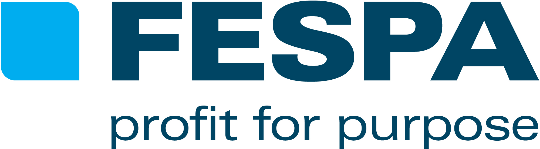 6 de octubre de 2014FESPA REAFIRMA SU COMPROMISO CON LA EDUCACIÓN MEDIOAMBIENTAL CON EL NUEVO LANZAMIENTO DE SU GUÍA PLANET FRIENDLY EN FORMATO MINIGUÍASFESPA ha vuelto a presentar su conocida guía Planet Friendly en un nuevo formato que consta de una serie de “miniguías”.Publicada originalmente en 2007 como un único documento, la guía Friendly Planet de FESPA ha sido rediseñada con un formato de guía introductoria y 10 guías especializadas por temas. Los miembros de las 37 asociaciones nacionales de FESPA pueden acceder gratuitamente a estas guías.Ahora las guías tratan áreas diferenciadas, que ayudan a plantear la impresión digital y serigráfica en términos de sostenibilidad. De esta manera se reconoce la necesidad de disponer de información concreta relativa a los procesos de impresión de las propias imprentas y a las prioridades empresariales, facilitando a las imprentas el acceso a las cuestiones que más les importan. Además de la guía de introducción titulada «Sostenibilidad y el futuro: ¿cómo pueden las imprentas afrontar el futuro?», las 10 guías especializadas abordan estos temas:  Contaminación (impresoras serigráficas)Contaminación (impresoras digitales)Sustancias peligrosas (impresoras serigráficas)Emisiones al agua (impresoras serigráficas)Emisiones al aire (impresoras serigráficas y digitales)Residuos (impresoras serigráficas)Residuos (impresoras digitales)Papel y otros sustratos (impresoras serigráficas y digitales)Técnicas de gestión medioambiental (impresoras serigráficas)Energía (impresoras serigráficas y digitales)Sean Holt, secretario general de FESPA, comenta: “La legislación y las buenas prácticas están en constante evolución en nuestro sector, y es obvio que las guías Planet Friendly deben incorporar estos cambios. Además, hemos aprovechado la ocasión para actualizar el estilo de las guías y hacer su lectura más amena. Mantenerse al corriente de los cambios legislativos puede suponer una pérdida de tiempo inasumible, especialmente para las pequeñas y medianas empresas. Con este formato más digerible y práctico, las imprentas podrán focalizarse en aquellas áreas específicas de su actividad en las que puedan aplicar mejores prácticas medioambientales de una manera práctica y efectiva».Estas guías han sido creadas gracias a la experta colaboración de Michel Caza y Paul Machin, dos voces destacadas en el sector con amplios conocimientos y experiencias prácticas en todos los asuntos relacionados con la optimización de los resultados medioambientales.Los trabajos de investigación y de creación de las guías Planet Friendly han sido financiados gracias al programa Profit for Purpose de FESPA, que ya ha reinvertido millones de euros generados por las exposiciones globales de FESPA en distintos proyectos de todo el mundo con el objetivo de dar soporte a la comunidad global de impresión de FESPA. Las guías Planet Friendly forman parte de un programa de mayor alcance de FESPA denominado Planet Friendly, que incorpora asesoría medioambiental, buenas prácticas y casos prácticos al programa de visitas formativas de todos los eventos globales de FESPA.En este momento las guías Planet Friendly están disponibles en inglés, pero próximamente se traducirán al francés, italiano, alemán y español. Si desea información para formar parte de su asociación local de FESPA, visite www.fespa.com. FINAcerca de FESPAFundada en 1962, FESPA es una federación de asociaciones del sector, así como una entidad organizadora de exposiciones y conferencias para los sectores de impresión digital y serigráfica. El doble objetivo de FESPA es promocionar la impresión digital y serigráfica y compartir con sus socios conocimientos sobre la impresión digital y serigráfica, ayudándoles así a ampliar sus negocios y a conocer los últimos avances experimentados en sus sectores de gran crecimiento. FESPA: Profit for Purpose (Beneficio con una finalidad)Nuestros accionistas son la industria. FESPA ha invertido millones de Euros en la comunidad global de impresión durante los últimos siete años, contribuyendo de esta manera al crecimiento del sector. Visite www.fespa.com para obtener más información. Las exposiciones que FESPA celebrará próximamente son:•	FESPA China 2014, 19-21 Noviembre 2014, Guangzhou, China•	FESPA Eurasia 2014, 4-7 Diciembre de 2014, CNR Expo, Estanbul, Turquía•	FESPA Brasil 2015, 18-21 Marzo 2015, Expo Center Norte, São Paulo, Brasil•	FESPA 2015, 18-22 Mayo 2015, Koelnmesse, Colonia, Alemania•	European Sign Expo 2015, 18-22 Mayo 2015, Koelnmesse, Colonia, Alemania•	FESPA Africa, 22-24 Julio 2015, Gallagher Convention Centre, Johannesburg, South Africa•	FESPA Mexico 2015, 20-22 Agosto 2015, Centro Banamex, Mexico City, MexicoPublicado en nombre de FESPA por AD CommunicationsSi desea más información, póngase en contacto con:Shireen Shurmer, Ellie Bunce		Sean HoltAD Communications  			FESPATel: + 44 (0) 1372 464470        		Tel: +44 (0) 1737 240788Email: sshurmer@adcomms.co.uk		Email: sean.holt@fespa.com Email: ebunce@adcomms.co.uk		Website: www.fespa.com Website: www.adcomms.co.uk		